LES PASSÉJAÏRES DE VARILHES                    					   FICHE ITINÉRAIRELAVELANET n° 51Date de la dernière mise à jour : 4 mars 2019La carte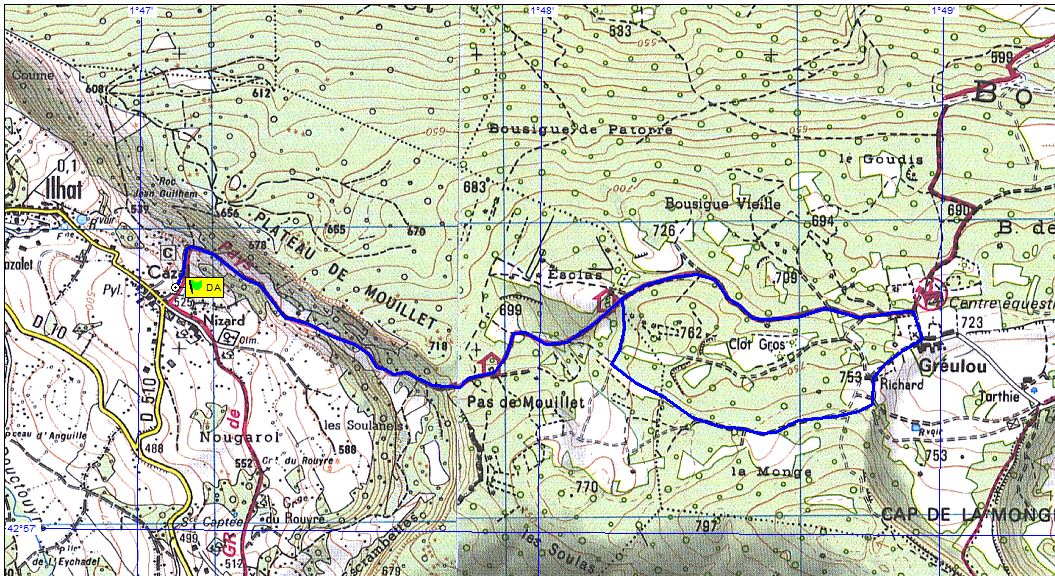 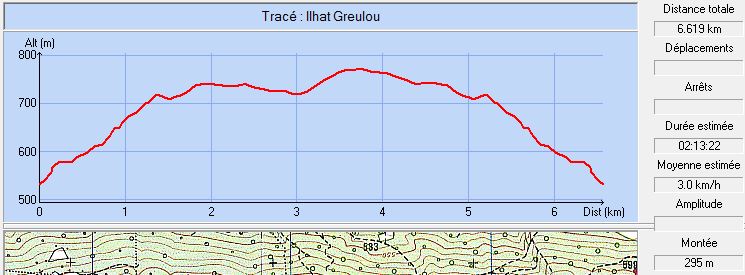 Commune de départ et dénomination de l’itinéraire : Ilhat - Cazal – Demi-boucle par Gréoulou depuis Ilhat Date, animateur(trice), nombre de participants (éventuel) :23/10/2013 – Michèle Pédoussat – 26/07/2014 - Michèle Pédoussat – 13 participants (Photos)01/06/2016 - Michèle Pédoussat – 12 participants (Photos)04/08/2018 - Michèle Pédoussat – 12 patrticipants (Photos)L’itinéraire est décrit sur les supports suivants :  Pas de descriptif connu mais emprunte de Cazal au centre équestre le GR du Pays d’Olmes.Classification, durée du parcours, dénivelé positif, distance, durée :Promeneur – 3h00 – 250 m – 8 km - ½ JournéeBalisage : Jaune et rouge sur la partie GR du Pays d’Olmes. Absence de balisage ailleurs.Particularité(s) : Site ou point remarquable :Le pittoresque hameau de Gréoulou et ses plaques pleines d’humour !Un original orry "double" et un autre orry bien conservé, les deux dans les bois sur le plateau du "Mouillet".Trace GPS : ???Distance entre la gare de Varilhes et le lieu de départ : 21 kmObservation(s) : Parking de départ dans le hameau de Cazal, devant la salle des fêtes, en montant coté Tanière vers l’église.